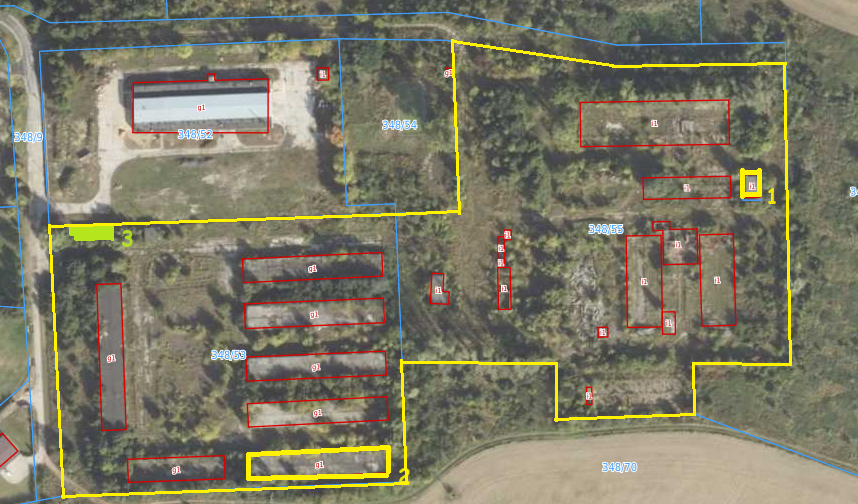 Obiekty 1 i 2 do wyburzenia     ,   obiekty  pozostałe częściowo lub całkowicie rozebrane Obiekt 3 – pozostaje 